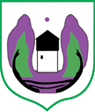 Ul. Maršala Tita br.184310 Rožaje, Crna Goramail: skupstinaopstinerozaje@t-com.meweb:https://www.rozaje.me Broj:  1                                                                                                                  Rožaje,31.08.2023. godineNa osnovu člana 22 i 23 Odluke o obrazovanju radnih tijela Skupštine (“Sl. list  CG - Opštinski propisi”, br. 7/19)S a z i v a mI (prvu) sjednicu Savjet za zaštitu životne sredine  za 08.09.2023. godine /petak/ sa početkom u 10 časova u Kabinetu predsjednika Skupštine.Za sjednicu predlažem sljedeći:D N E V N I     R E D:Izbor zamjenika predsjednika Savjeta;Razmatranje i usvajanje predloga Odluke o donošenju Lokalnog plana zaštite životne sredine opštine Rožaje za period 2023-2027. godine;Razmatranje i usvajanje predloga Odluke o donošenju Lokalnog akcionog plana biodiverziteta za područje opštine Rožaje za period 2023-2028. godine.NAPOMENA: Materijali su Vam dostavljeni uz  saziv za 8. redovnu sjednicu Skupštine opštine Rožaje koja je zakazana za  13.09.2023. godine.                                                                                                                       Emina Hodžić,s.r.                                                                                                                             Predsjednica Savjeta